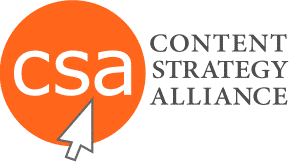 Template NameTemplate IDPhaseCreation DateCONTENT CREATION GUIDETEMPLATEccg-dsn-tmpl-01DESIGNMARCH, 2015Authored byLast UpdatedDocument DescriptionDescription /Goal of PageAudiencePrimary MessageKey PhrasesPage Subhead RegionContent AreaContent Area/Product SnapshotContent AreaSubfooter & FooterKeywords Source ContentWord CountSample Copy